Информация о предлагаемых к сдаче в аренду объектах.Балансодержатель объекта УНП 500063201, ПКУП «Сморгонское РКБО», Гродненская обл., г.Сморгонь, ул. Советская, 5,тел./факс 801592 2 11 43 , орган государственного управления: Министерство антимонопольного регулирования и торговли, коммунальная  форма собственности.Наименование объектаМестоположениеобъектаХарактеристика объектаИнженерная и транспортная инфраструктураОбщая площадь, предлагаемая к сдаче в аренду (кв.м)Предполагаемое целевое использованиеСпособ сдачи в аренду (прямой договор аренды или путем проведения аукциона)Примечание (указывается: величина коэффициента от 0,5 до 3; информация о сдаче в почасовую аренду и др.)Фотография объектапомещениеГродненская обл., г. Сморгонь, ул. Советская, д.5Здание 2-этажное, 1975г. постройки, общая площадь здания 1344 кв.м. Фундамент железобетонный. Стены -  кирпичные, облицованные плиткой. Крыша – рулонная. Полы – бетонные, линолеум.   Предлагаемое к сдаче помещение расположено на 2-м этаже.В помещении имеются: центральное отопление, водоснабжение, канализация, электроснабжение.30,9Размещение магазина, офиса, мастерской, для оказания услуг населениюПрямой договор арендыКоэффициент в зависимости от спроса на недвижимое имущество установлен в размере 3,0 к базовой ставкеI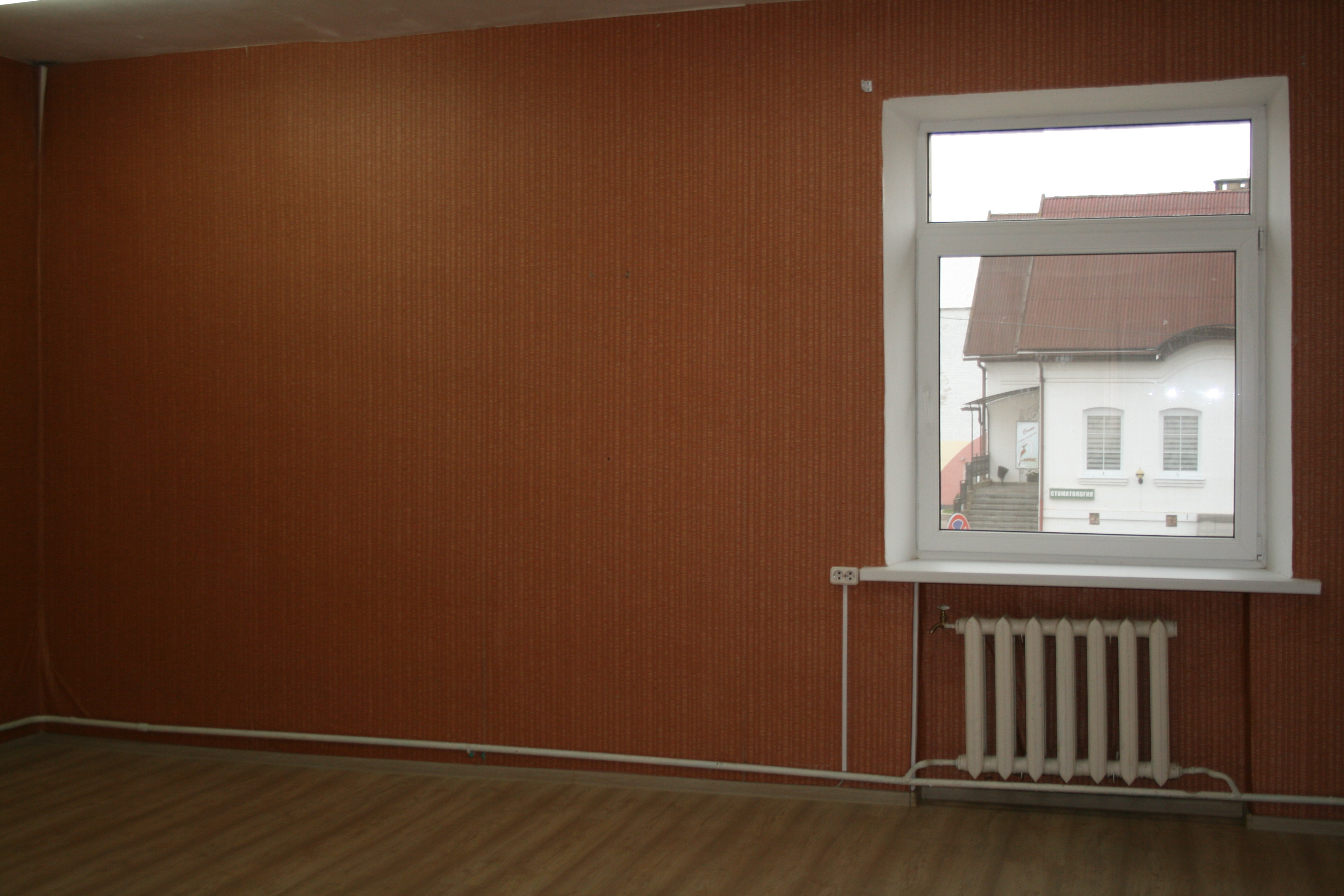 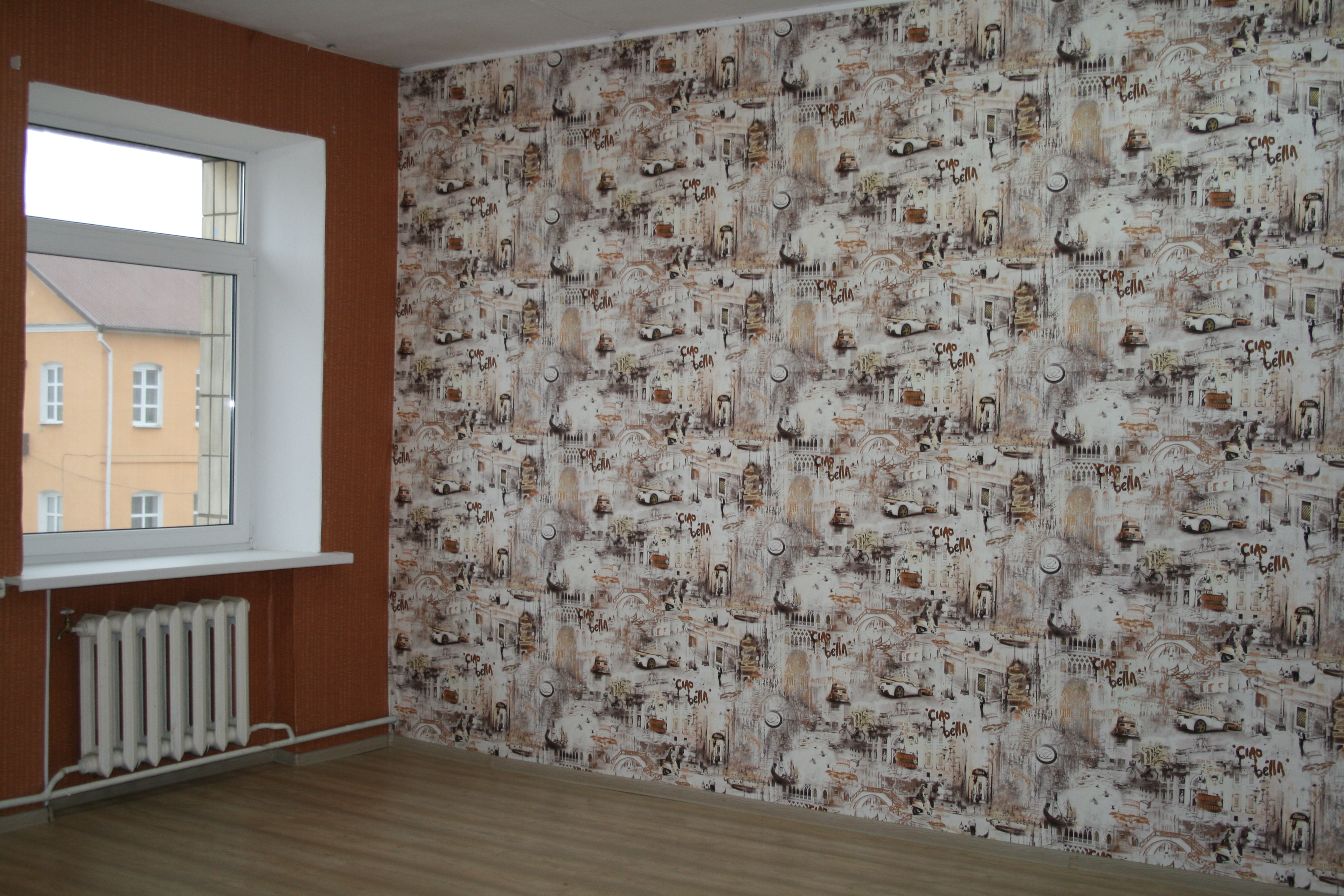 